ТЕМА: Створення текстового документа, що містить об’єкти різних типів.МЕТА: Розширення і поглиблення знань, понять, можливостей текстового процесора; розвивати творчий підхід до поставленої роботи, створювати ситуації зацікавленості та позитивні емоції по відношенню до навчальної діяльності; виховувати свідому дисципліну, бережливе відношення до обладнання, формування працелюбної особистості. Хід заняттяІ Організаційний етапПеревірка присутніх та готовності групи до заняття.Повторення правил поведінки та техніки безпеки в комп’ютерному класі.ІІ Актуалізація опорних знаньОпитування у формі естафети
(той, хто дав правильну відповідь – задає питання кому захоче)З яким текстовим редактором ви вже працювали?Назвіть об’єкти текстового документа.Які операції можна виконувати над текстовими об’єктами?Що таке форматування текстового документа?ІІІ Мотивація навчальної діяльностіУ більшості програм ОС Windows, зокрема в пакеті Microsoft Office, правила роботи однакові, багато кнопок керування, які вивчивши при знайомстві з текстовим процесором, поспіль можна використовувати і в інших програмних засобах  Microsoft Office.IV Вивчення нового матеріалуТекстовий процесор Word — це спеціальна прикладна програма, яка використовується для створення, редагування, форматування різного роду об’єктів. На цьому уроці ви ознайомитеся з такими об’єктами, як список,  таблиця, формула, недруковані знаки.Список – це послідовність абзаців, що мають спільну позначку. Види списків (Рис.6.1), Відповідні кнопки у програмі (Рис.6.2)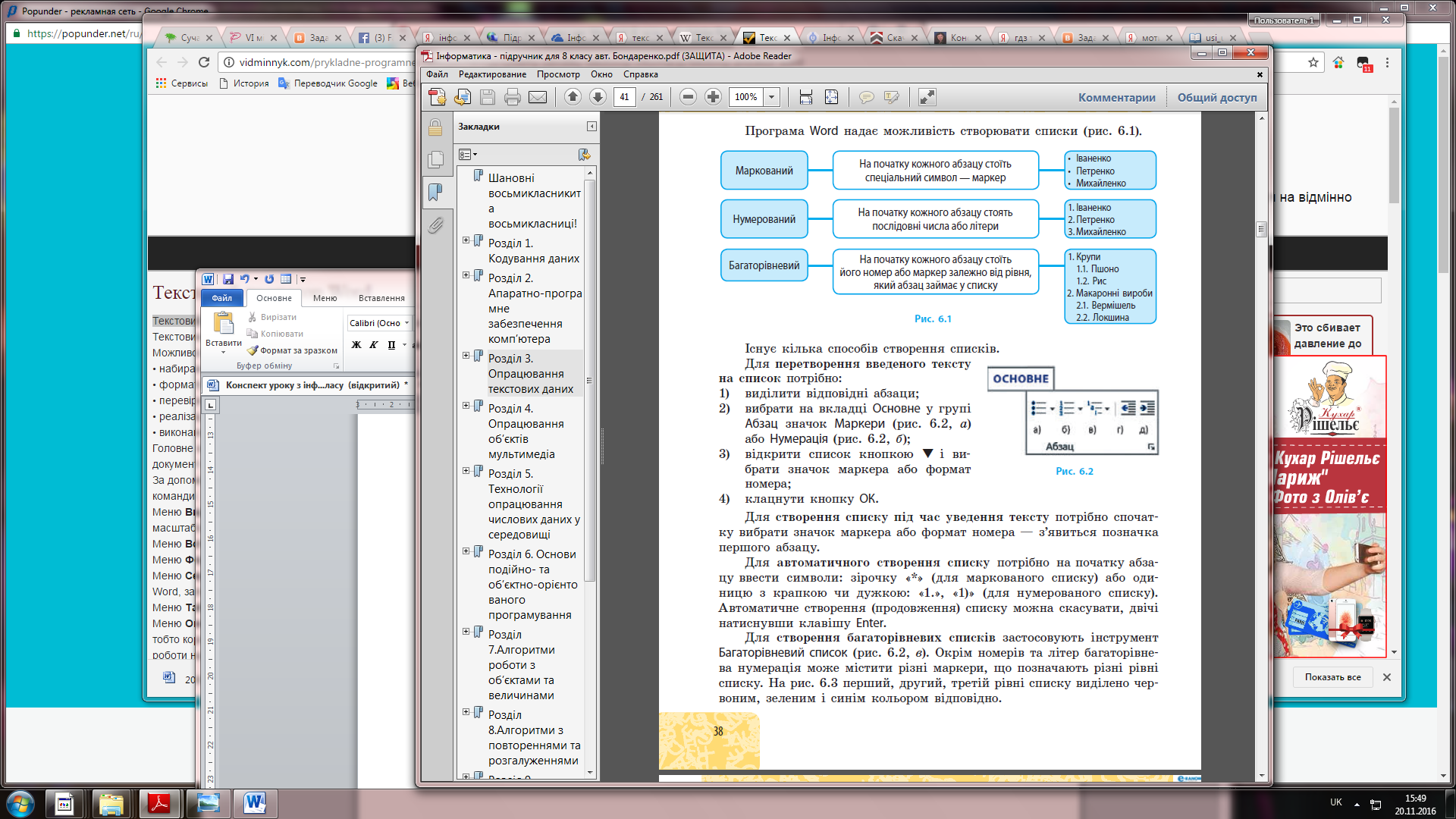 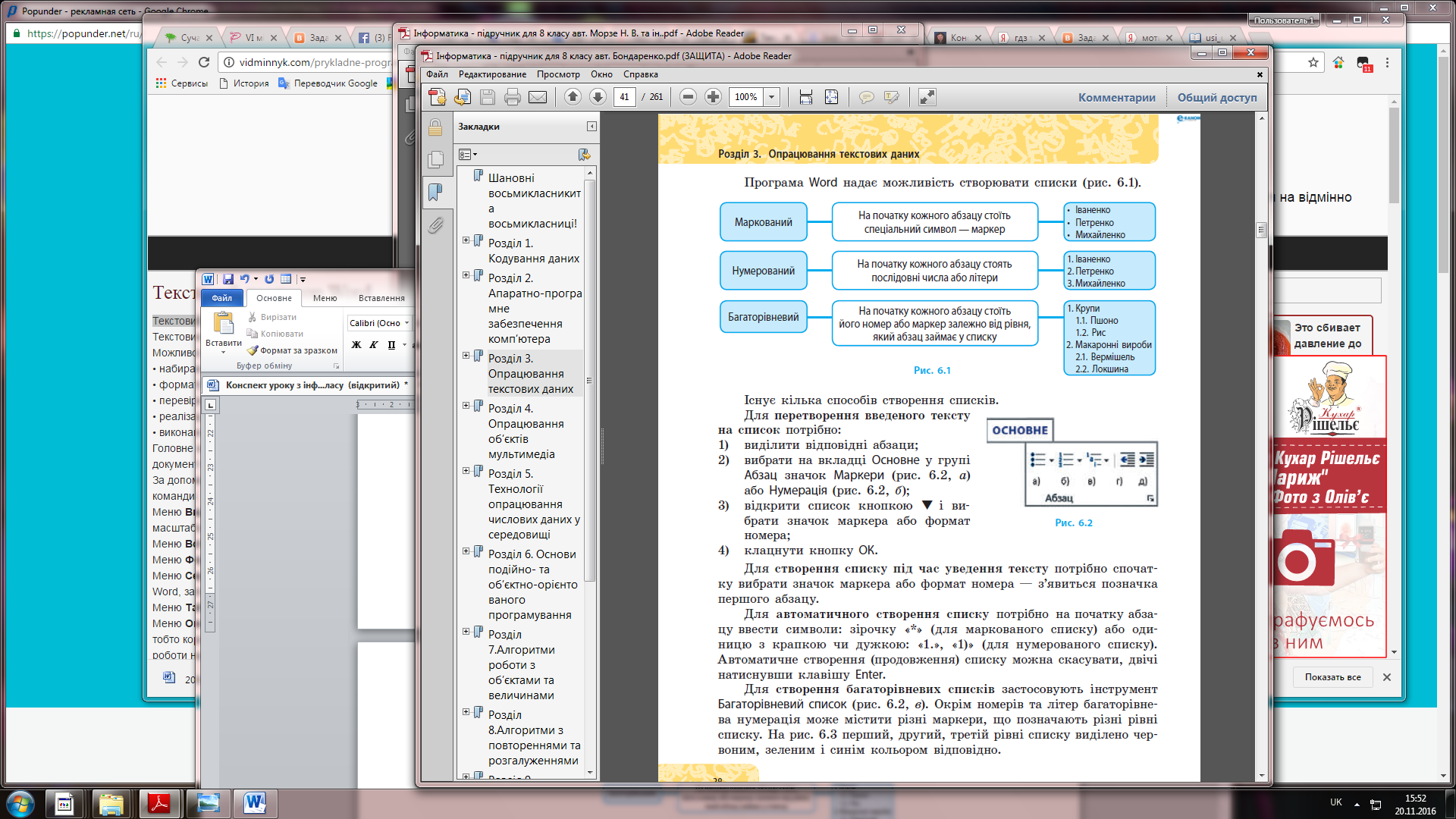 Таблиця – структуровані дані, розміщені у рядках і стовпцях  (наприклад розклад уроків у щоденнику)Формула - Текст, що є комбінацією спеціальних знаків. Для вставлення формули, потрібно вибрати меню Вставити-Рівняння, у вкладці, що відкриється вибрати структуру формули.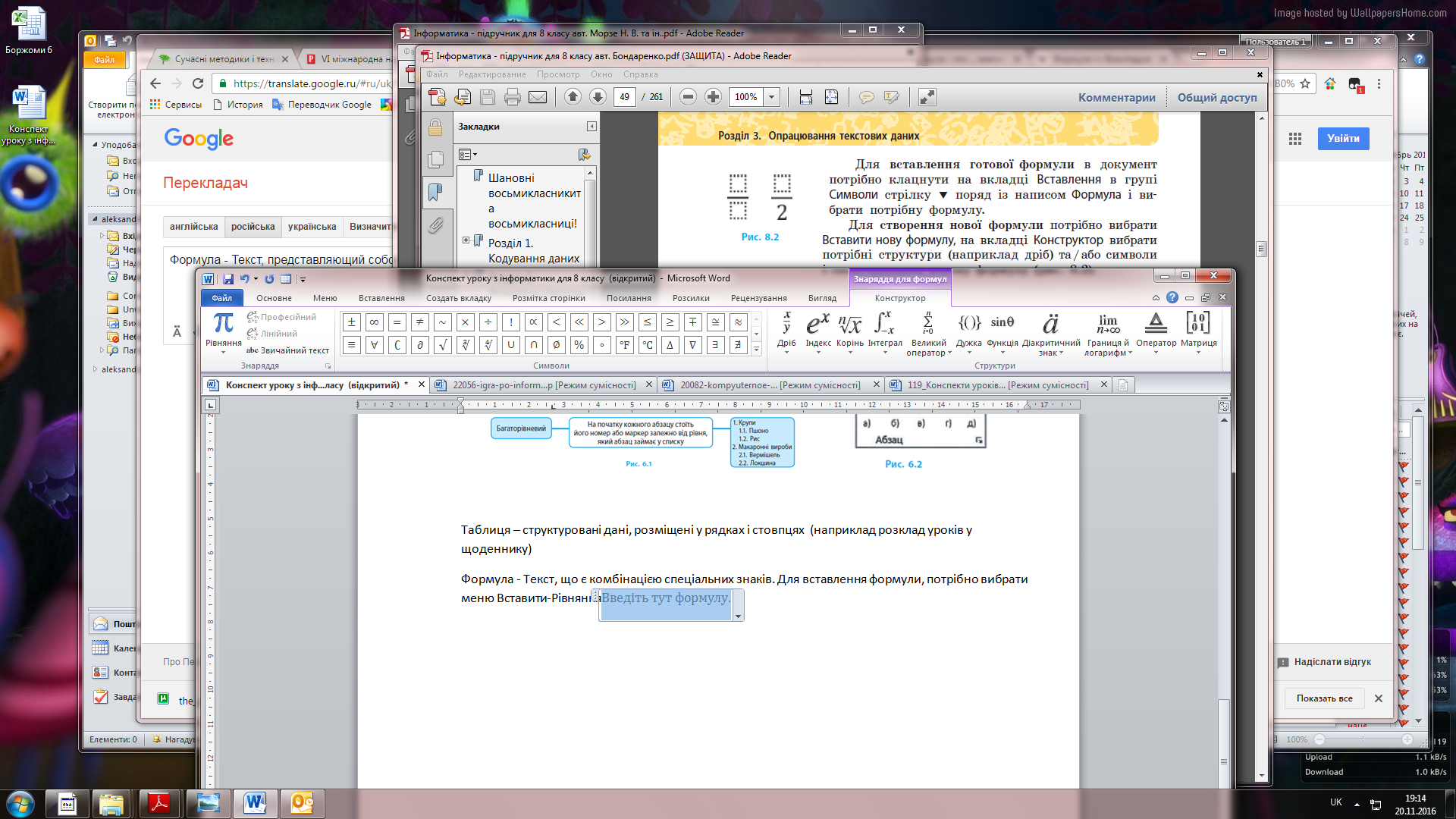 Недруковані знаки – це текстові об’єкти, що позначають місця натискання клавіш Пропуск, Enter, Tab, вмикається на панелі інструментів Головна. Режим відображення недрукованих знаків дозволяє швидко усунути недоліки форматуванняV ФізкультхвилинкаВиконання комплексу вправ для очейVI Закріплення вивченого матеріалуСтворіть новий документ Лабіринт, у якому за допомогою засобів створення таблиць і їх обрамлення побудуйте лабіринт за зразком. VII ПідсумокПеревірка робіт вихованців, обмін емоціями.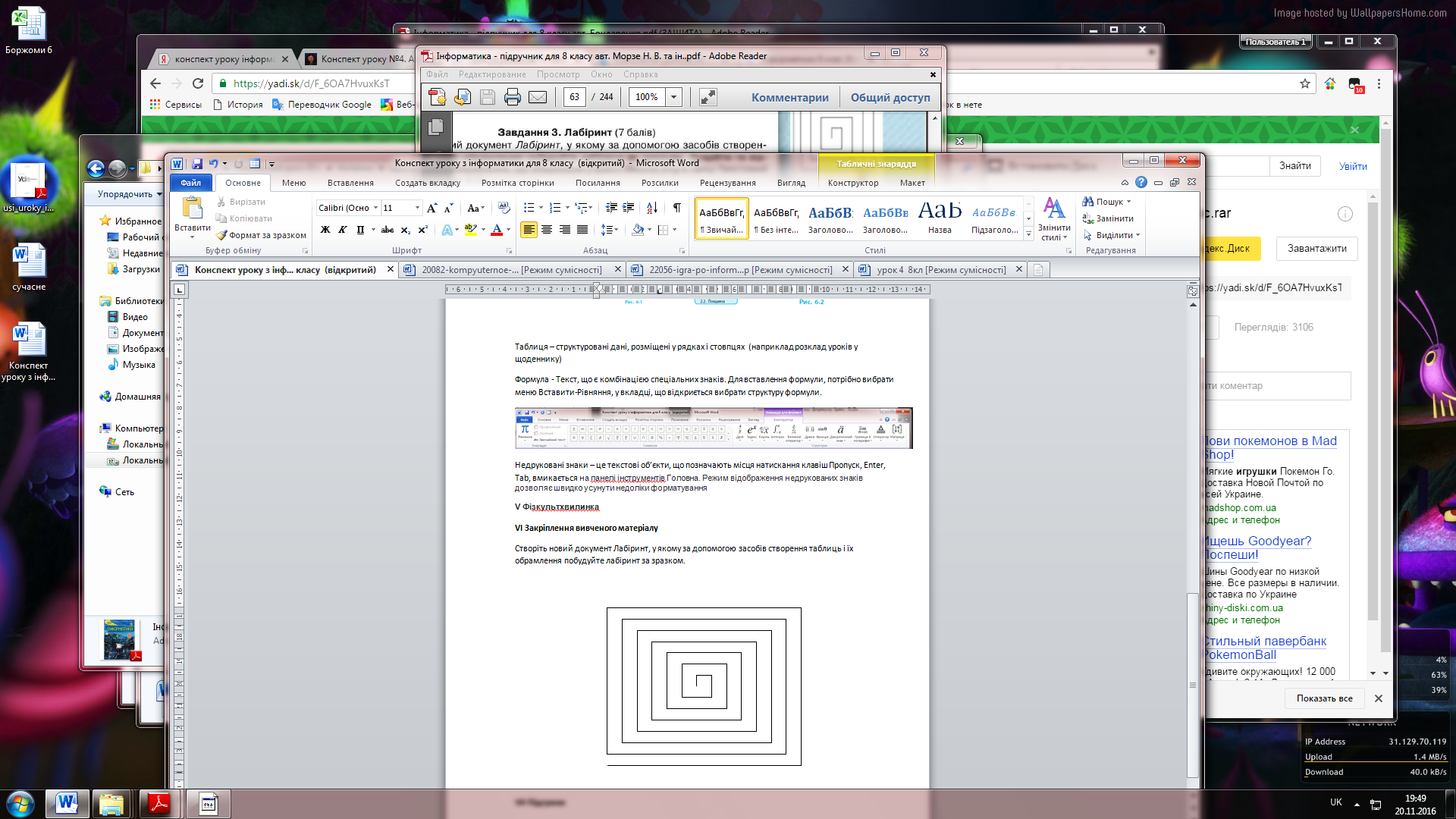 